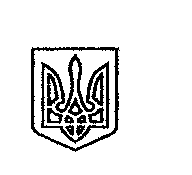 ЩАСЛИВЦЕВСЬКА СІЛЬСЬКА РАДАВИКОНАВЧИЙ КОМІТЕТ                                                      РІШЕННЯ№12218.07.2019	Про стан виконання пунктів 3,4,5,6,7, та 8  рішенняВиконавчого комітету Щасливцевської сільської ради №78 від 28.05.2019 року          Заслухавши та обговоривши інформацію директора   КП «МАКС-ІНВЕСТ» Сальникова О.В. про  стан виконання пунктів 3,4,5,6,7, та 8  рішення Виконавчого комітету Щасливцевської сільської ради №78 від 28.05.2019 року, керуючись ст.30 Закону України «Про місцеве самоврядування в Україні», виконком Щасливцевської сільської радиВИРІШИВ:1.Інформацію про стан виконання пунктів 3,4,5,6,7, та 8  рішення Виконавчого комітету Щасливцевської сільської ради №78 від 28.05.2019 року «Про виконання рішення Виконавчого комітету Щасливцевської сільської ради №57 від 03.05.2019» прийняти до відома.2. Директору КП «МАКС-ІНВЕСТ» Сальникову О.В.  доповісти про стан виконання пунктів 3,7 рішення Виконавчого комітету Щасливцевської сільської ради №78 від 28.05.2019 року на наступному засіданні виконкому.3.Директору КП «МАКС-ІНВЕСТ» Сальникову О.В. подовжити термін встановлення   душових, питних фонтанчиків, урн  на території пляжу(вул. Набережна, 24-Є) в с. Щасливцеве та прилеглої території за адресами: с. Щасливцеве вул. Набережна, 24- В, вул. Набережна, 24- Г, вул. Набережна, 24- Д»  до 08.08.2019 року.4.Контроль  за  виконанням  даного  рішення  покласти на голову виконкому Плохушко В.О.Сільський голова                                                                  В.ПЛОХУШКО